Тема: ОБРАБОТКА ИНФОРМАЦИИ В ТЕКСТОВОМ ПРОЦЕССОРЕЦели:Обучающие:·      рассмотреть понятия текстового редактора и текстового процессора;·      рассмотреть основные возможности текстового редактора и текстового процессора;·      рассмотреть правила оформления текстовых документов;·      ввести и закрепить понятия редактирования и форматирования;Развивающие:·      развитие умения обработки и представления текстовой информации;·      в ходе решения образовательных задач создать условия для развития мыслительной деятельности учащихся;·      способствовать развитию познавательной активности учащихся;·      расширение кругозора;·      развитие навыков самоконтроля и взаимоконтроля.Воспитательные:·      способствовать формированию устойчивого интереса к использованию информационных технологий в будущей профессиональной деятельности;·      воспитание информационной культуры;·      воспитание внимательности;·      воспитание аккуратности.Задание 1. Набрать следующий текст по образцу, сохраняя форматирование. Все отступы строк выполнить при помощи клавиши TAB, устанавливающего абзацный отступ (а не пробелами). Использовать различные шрифты для заголовка и текста. Для каждого столбца установить различный цвет шрифта.Странная девочкаА. Стариков.Ей было  1100 лет,Она в  101-й   класс  ходила,В портфеле по 100 книг носила –Все это правда, а не бред.Когда пыля десятком ног,Она шагала по дороге,За ней всегда бежал щенокС одним  хвостом, зато 100-ногий.Она ловила  каждый звукСвоими  десятью ушами,И 10 загорелых рукПортфель и поводок держали.И 10 темно-синих глазРассматривали мир привычно....Но станет все совсем обычным,Когда поймете наш рассказ.Задание 2. Повторить нумерованный и маркированный список по образцу: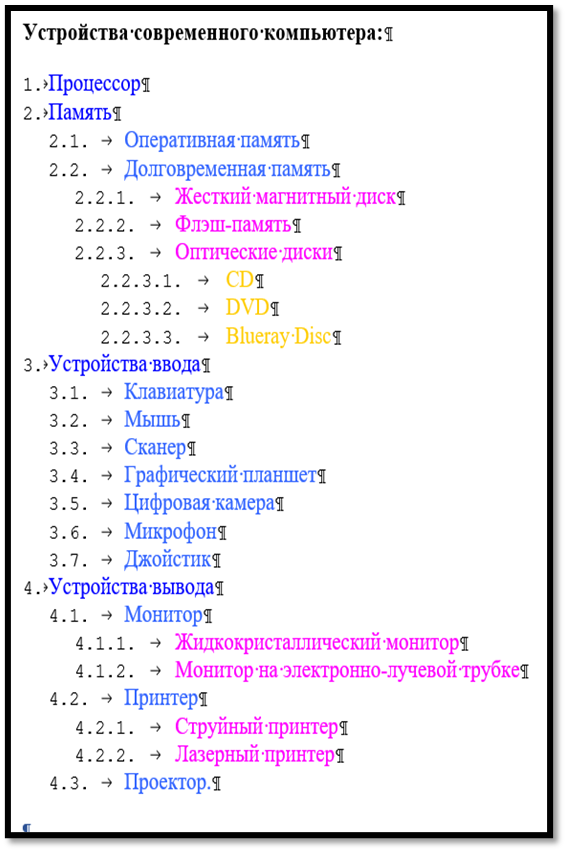 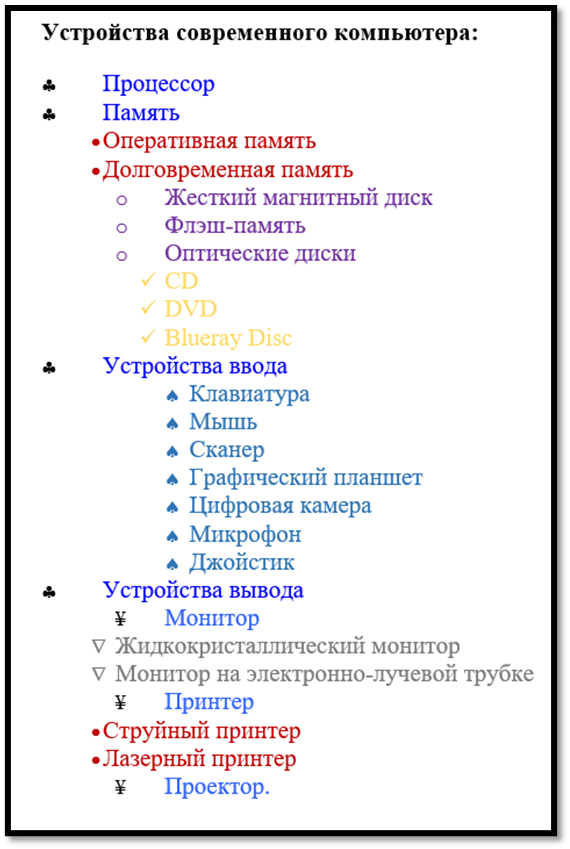 